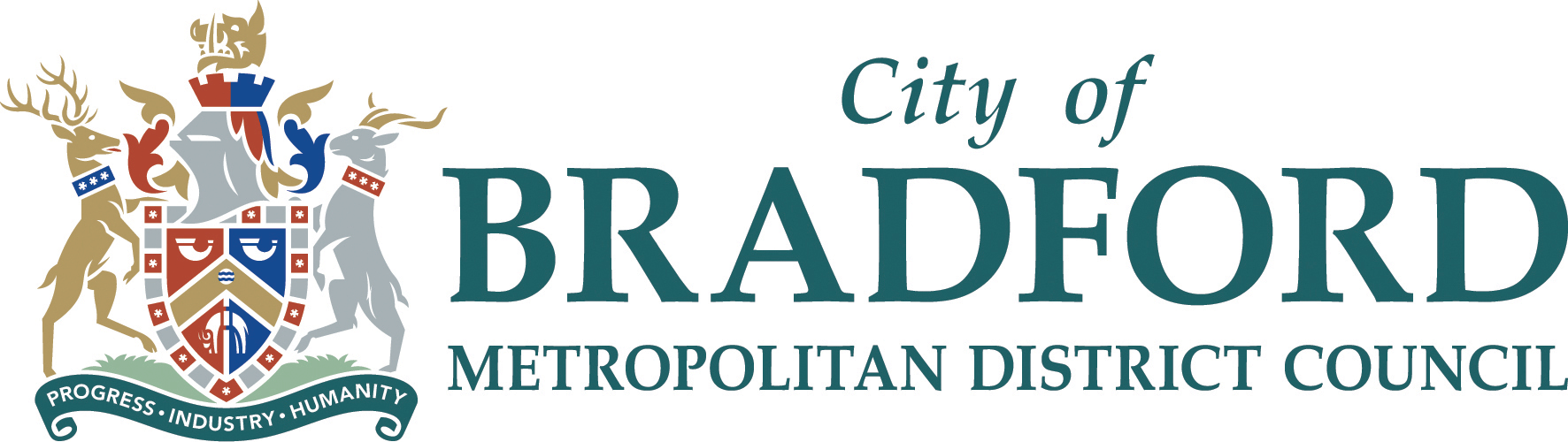 Department of Children’s Services   Aiming High for Children Music & Arts Service – 21 Market Street, Shipley, West Yorkshire, BD18 3QDTel: 01274 434970 Email: schoolsmusicandarts@bradford.gov.uk   Web Address: www.bradfordmusiconline.co.uk